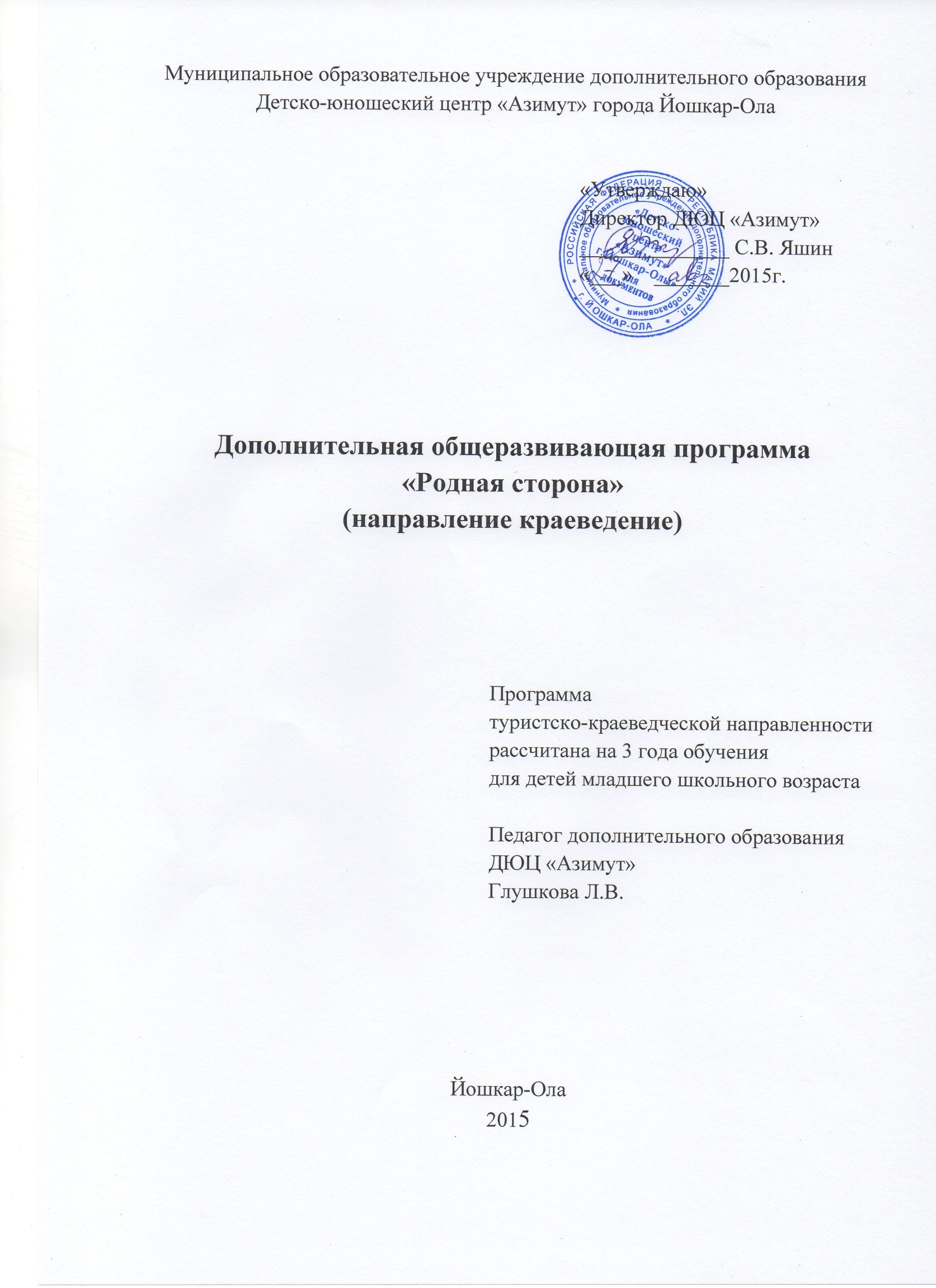 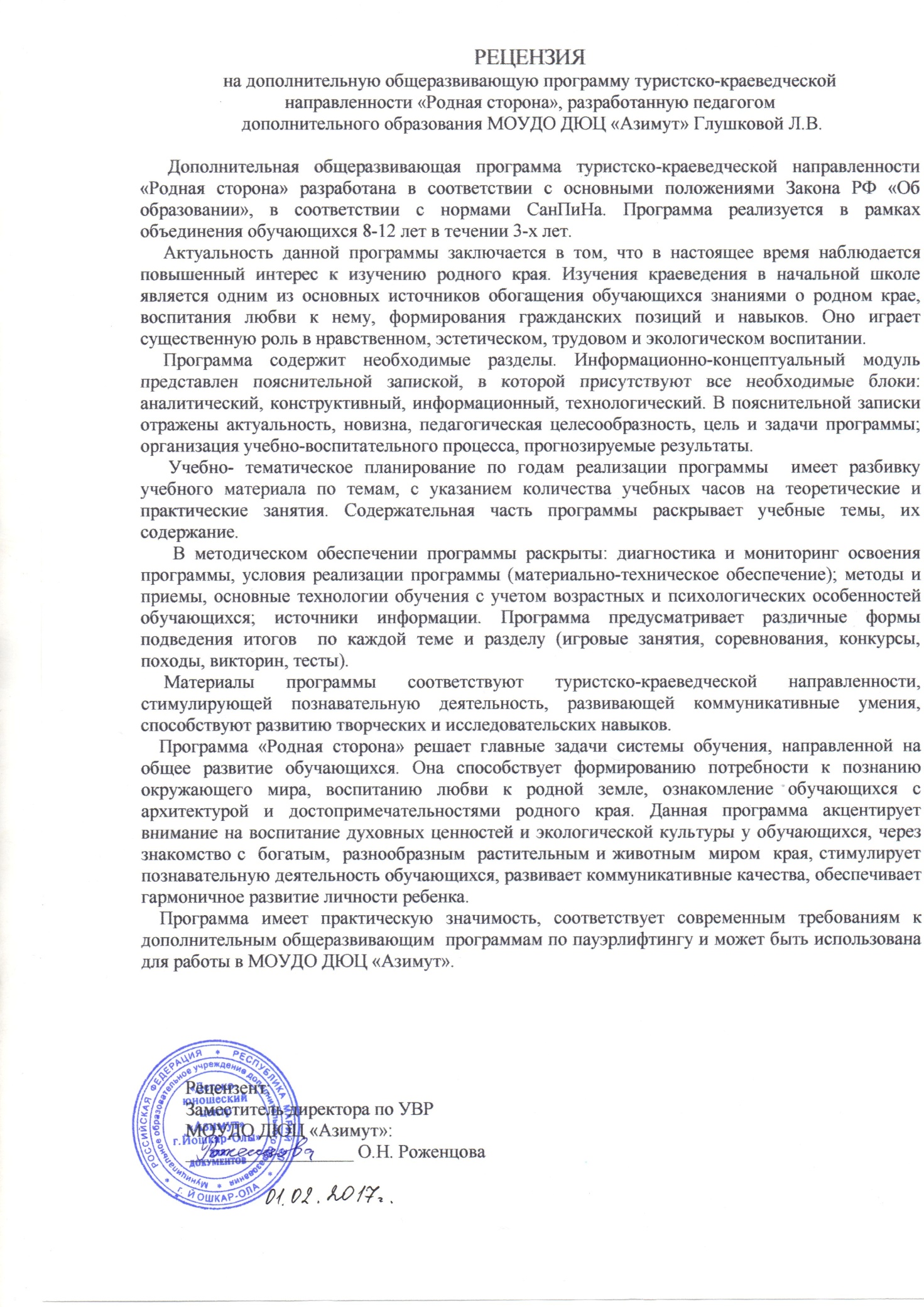 Пояснительная запискаАктуальность и практическая значимость программыПрограмма призвана обогатить знаниями об историческом прошлом нашего города, республики, культурных традициях прошлого и настоящего, воспитывать школьников на примерах мужества, героизма, мудрости наших земляков, развивать интеллектуальные и творческие способности обучающихся, воспитывать чувства гражданственности и патриотизма.«Родная сторона» ребенка – это и природа, которая его окружает, семья, дом, детский сад, школа, памятные места города, его исторические и культурные центры, известные люди – гордость и слава нашего края.Краеведение развивает у учащихся наблюдательность, мышление, воспитывает волю, любознательность, познавательные интересы, собирательскую активность, любовь к родному краю.Новизна программы в организации индивидуальной и коллективно-творческой деятельности обучающихся по приобретению новых знаний об истории и культуре родного края из разных источников информации, творческая переработка информации и создание самостоятельных исследований, проектов.Цели и задачи программыОсновная цель программы – формирование патриотического сознания младших школьников на основе изучения истории и культуры РМЭ и ЙОшкар-Олы.ЗадачиОбучающие:Развить интерес к изучению малой родины через различные формы краеведческой работы,Формировать желание и умение участвовать в поисковой, творческой деятельности в природе и социуме,Осваивать историко-обществоведческие знания об окружающем мире (история улиц, площадей, зданий города и т.д.)Обучать способам работы с информацией (поиск, анализ, преобразование, передача, хранение информации, использование)Развивающие:Развивать воображение как основу решения творческих задач,Развивать мышление как умение анализировать, сравнивать, обобщать факты,Воспитательные:Формировать культуру общения и поведения в социуме,Воспитывать у обучающихся бережное отношение к этнокультурному наследию родного края,Воспитывать творческую личностьПрограмма строится с учетом доступности, возрастных и индивидуальных особенностей обучающихся и наглядности.Формы работы:тематические, календарные праздники,беседы,экскурсии и походы по родному краю,музейные занятия,выступления по итогам проделанной работы,участие в городских конкурсах по краеведению.Сроки реализации программы.Программа рассчитана на 3 года.Прогнозируемые результаты и способы их проверки.К концу первого года обучения обучающиеся должны знать:наиболее значимые достопримечательности города Йошкар-Олы,названия известных площадей и улиц,названия рек, озер Марий Элпредставителей животного и растительного мира республики,фамилия, имена, отчества своих прародителей в 2-3 поколениях,профессии своих родителей, бабушек, дедушек,выдающихся людей – жителей города,основы народного календарянародные праздники, обычаи,уметь:находить города на карте республики,объяснять причины образования города,объяснять символику герба города,играть в народные игры.К концу второго года обучения обучающиеся должны знать:год основания и основные этапы образования города,самые крупные предприятия города,отличительные особенности Йошкар-Олы от других городов,традиции и обычаи крестьянской семьи,элементы старинной женской и мужской одежды,уметь:рассказывать историю возникновения Йошкар-Олы,изготовить некоторые старинные игрушки куклыК концу третьего года обучения обучающиеся должны знать:выдающихся людей республики,важные исторические события и факты Йошкар-Олы,имена поэтов, писателей, художников марийского края,виды декоративно-прикладного искусства марийского края,обряды календарные и семейно-бытовые,русский свадебный обрядуметь:строить свое родословное древо,объяснить историю названия улицы, города,выполнять небольшие исследовательские задания,уметь с помощью опросника провести беседу,соблюдать правила поведения в музеях и театрах.Содержание программы1 год обученияРаздел 1. Что такое краеведениеТема 1. Что такое краеведение. Методы краеведческого исследования, значение изучения своего края.Тема 2. Древнейшее прошлое нашего края.Тема3. Йошкар-Ола на карте Марий Эл. Соседи нашей республики.Практическая работа: определение географического положение города, республики. Площадь территории, границы, протяженность с севера на юг, с запада на восток. Территории, граничащие с Марий Эл.Творческое графическое задание: на что похожа РМЭ.Раздел 2. Моя семьяТема 1. Моя семья. Мои предки. Родословное древо. Имена, отчества, фамилии родителей. Бабушек и дедушек учащихся. Понятия: потомок, предок, бабушка, прабабушка, сын, папа, внук, родословное древо.Практическая работа: составление родословного древа.Тема 2. Все работы хороши. Знакомство с профессиями родителей. Раздел 3. Введение в народную культуру.Тема 1. Устное народное творчество.Тема2. Народный календарь. Знакомство с понятиями: традиция, обряд, народный праздник, народные приметы.Тема 3. Заключительное занятие-игра.Раздел 4. Город, в котором мы живем.Тема 1. Почему и как появилась Йошкар-Ола. История и причины возникновения города: основные этапы формирования города, первые поселенцы.Творческое задание: сочинение сказки о появлении города.Тема 2. Как выглядел город в начале своей истории. Указ об образовании города. Герб города.Тема 3. Загадки названий Йошкар-Олы.Тема 4. Площади и улицы города. История названий. Храмы, административные здания, дома купцов, лесопромышленников.Практическая часть: экскурсия.Раздел 5. Природный комплекс Марий Эл.Тема 1. Разнообразие растительного мира нашего края. Леса, луга, полезные и опасные растения.Тема 2. Животный мир нашего края. Уникальность животного мира. Виды животных: млекопитающие, птицы, пресмыкающиеся и т.д.Раздел 6. История в лицах.Тема 1. Земляки, прославившие наш город.Тема 2. По труду и честь. Государственные и муниципальные награды и звания. Йошкаролинцы, удостоенные званий и наград. Знакомство с понятиями: гражданин, почетный гражданин, человек года, заслуженный работник культуры, образования, отличник образования и т.д.2 год обученияРаздел 1. Моя семьяТема 1. Откуда взялась моя фамилия? Значение имени. История возникновения фамилий.Практическая работа: узнаем, что значит ваше имя.Раздел 2. Город, в котором мы живемТема 1. Загадки йошкар-олинских названий. Легенды.Тема 2. Предприятия и культурные учреждения города. Экскурсии на предприятия, в музеи.Раздел 3. Природный комплекс Марий Эл.Тема 1. Охрана природы марийского края. Охранная зона вокруг города. Зеленые зоны города: скверы, парки, аллеи. Сосновая роща. Зоны отдыха горожан.Практическая часть: правила поведения в зонах отдыха.Тема 2. Природа марийского края в картинах художников.Раздел 4. История в лицахТема 1. Их имена в памяти народа. Герои ВОВ, чьими именами названы улицы города.Тема 2. Герои современности. Встречи с интересными людьми, почетными гражданами города.Раздел 5. Фольклор и этнография.Тема 1. Традиции крестьянской семьи. Жизнь ребенка до года. Детский возраст. «Хороводный» возраст.Тема2. Устройство крестьянского дома.Тема 3. Жизнь по народному календарю.3 год обученияРаздел 1. Моя семьяТема 1. Традиции моей семьи. Знакомство с традициями сей воспитанников: семейные рассказы, семейные реликвии, семейные праздники. Анкета для родителей «Ваша семья и ее традиции»Практическая работа: конкурс рисунков на эти темы.Тема 2. Семейный архив. Организация исследовательской работы обучающихся: поиск в семейном архиве интересных фотографий. Конкурс и оформление выставки «Загляните в семейный альбом».Тема 3. Моя родословная. Что такое родословное древо, как его составлять. Практическая работа: составление родословного древа.Раздел 2. Город, в котором мы живем.Тема 1. В судьбе страны – судьба города. Отражение исторических событий в названиях улиц – улица Советская, Пролетарская, первомайская, ленинский проспект. Знакомство с понятиями: гражданская война, Отечественная война, революция, демонстрация.Тема 2. Герои рядом с нами. Знакомство с понятиями: герой, мужество, отвага, стойкость, самоотверженность, память.Тема3. Город в прошлом и настоящем. Сохранение памятников истории и культуры города. Экскурсия по городу.Тема 4. Учебные заведения города. Знакомство обучающихся с некоторыми образовательными учреждениями города, учреждениями дополнительного образования детей.Раздел 3. Природный комплекс Марий ЭлТема 1. Природоохраняемые территории. Национальный парк «Марий Чодра», заповедник «Большая Кокшага». Знакомство с терминами: заповедник, национальный парк, памятник природы.Тема 2. Экология города. Экологические проблемы города Йошкар-Олы.Раздел 4. История в лицахТема 1. Памятники Йошкар-Олы.Тема 2. Медаль за бой, медаль за труд из одного металла льют. Жители РМЭ – Герои Советского Союза. Знакомство с понятиями: медаль, орден, награда.Тема 3. У войны не женское лицо. Женщины – йошкар-олинки на фронтах Великой Отечественной войны.Тема 4. Война лишила их детства. О детях ВОВ.Тема 5. Никто не забыт. Рассказы детей о своих родственниках в годы ВОВ.Раздел 5. ФолклорТема 1. Семейно-бытовая обрядовая поэзия.Тема 2. Круг жизни человека. Рождение человека, младенчество, детство, девичество. Свадьба. Традиции поминовения.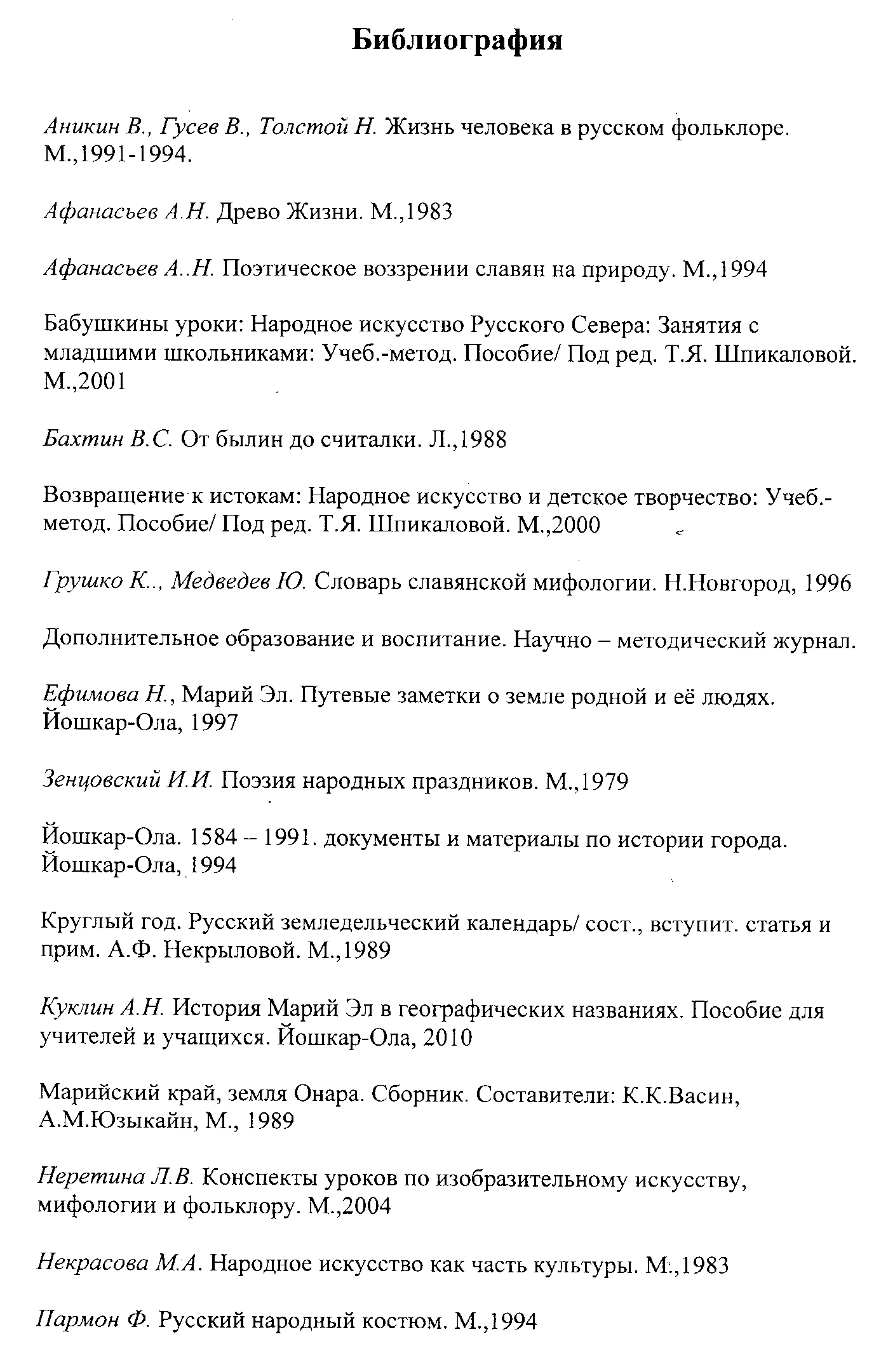 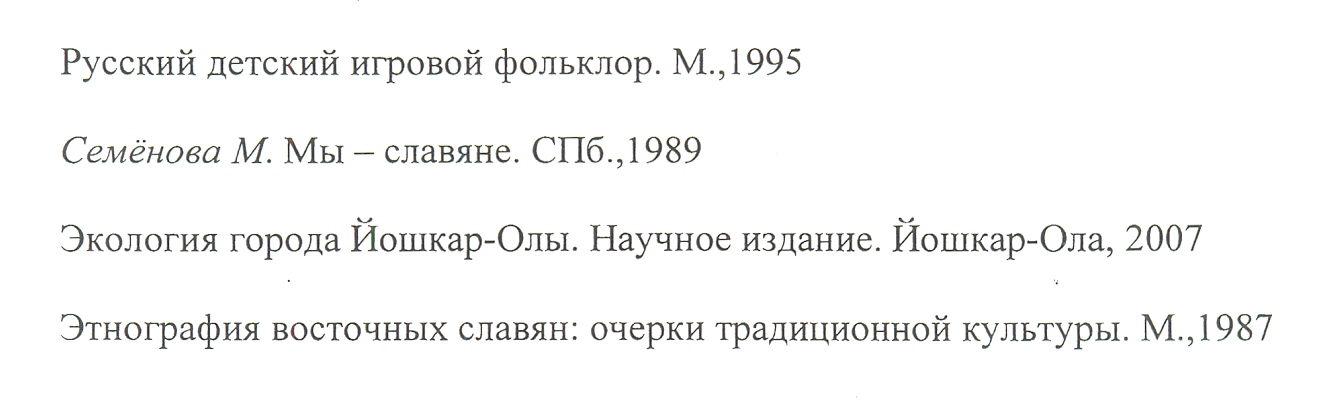 